Publicado en Parla (Madrid) el 28/12/2023 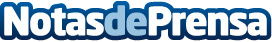 Repara tu Deuda Abogados cancela 60.000€ en Parla (Madrid) con la Ley de Segunda OportunidadLa deudora, con su expareja, se compró un piso. Al abandonar el domicilio por malos tratos, no pudo asumir sus pagosDatos de contacto:David GuerreroResponsable de Prensa655956735Nota de prensa publicada en: https://www.notasdeprensa.es/repara-tu-deuda-abogados-cancela-60-000-en_1 Categorias: Nacional Derecho Finanzas Madrid http://www.notasdeprensa.es